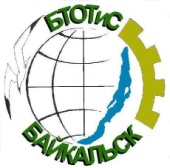 МИНИСТЕРСТВО ОБРАЗОВАНИЯ ИРКУТСКОЙ ОБЛАСТИГОСУДАРСТВЕННОЕ АВТОНОМНОЕ ПРОФЕССИОНАЛЬНОЕОБРАЗОВАТЕЛЬНОЕ УЧРЕЖДЕНИЕ ИРКУТСКОЙ ОБЛАСТИ«БАЙКАЛЬСКИЙ ТЕХНИКУМ ОТРАСЛЕВЫХ ТЕХНОЛОГИЙ И СЕРВИСА»(ГАПОУ  БТОТиС)									« 26 » декабря 2017 г.Уважаемые руководители!    	В соответствии с Регламентом регионального чемпионата «Молодые профессионалы» (WorldSkills Russia),   Специализированный центр компетенций (СЦК)  «Администрирование отелей» совместно с ГАУ ДПО «Региональный центр мониторинга и развития профессионального образования» в период с 15 января по 17 января 2018 года проводит стажировку специалистов (в объеме 42 часа) по проблеме «Подготовка экспертов регионального чемпионата "Молодые профессионалы" WSR, компетенция  Администрирование отелей». Программа курсов включает:                      Модуль 1: Правовые основы организации и проведения регионального чемпионата «Молодые профессионалы» (WSR).                                                                                      Модуль 2. Разработка пакета конкурсной документации  по компетенции. Стоимость стажировки: 7500,00 рублейОбучение, командировочные расходы (проезд, проживание, питание) осуществляется за счет  средств направляющей  стороны. Заявку на прохождение стажировки необходимо направить в срок до 09 января  2017г.  по адресу e-mail: btotis@mail.ru по прилагаемой ниже форме (оформляется на бланке  организации): Проживание в гостинице « Молодежная», стоимость проживания: 1 этаж - 400  руб/в сутки; 2 этаж - 600 руб/в сутки.                          Питание 3- х разовое,   ориентировочно 600 руб/в сутки. При себе необходимо иметь: -оригиналы договоров в 3 экземплярах, подписанный руководителем, заверенный печатью организации; - копию паспорта (1 страница);-сканированную копию документа об образовании.Слушатели после успешного прохождения итоговой аттестации по модулю 1 и модулю 2 получают два документа: 1. Свидетельство о повышении квалификации 2. Свидетельство регионального эксперта.Дополнительную информацию можно получить по  тел.: 8(3942) 3-23-40   руководитель СЦК «Администрирование отелей»   ГАПОУ «Байкальский  техникум отраслевых технологий и сервиса»  Каурцев Михаил Никитович; тел. 8(3942) 3-22- 57   контактное лицо  Вершинская Елена Александровна, зам. директора по УПР, сот. тел  8-950-056-02-66 Директор                                                                                            М.Н. Каурцев665930, Иркутская обл., Слюдянский р-н, г.Байкальск,  мкр-н  Южный, 4 квартал, 1. телефаксы: (395-42)3-23-40, 3-23-27, 3-20-26, 3-23-01, 3-20-48,телефоны: 3-22-57; 3-33-64; 3-32-39; 3-32-03;, 3-34-24.e-mail: btotis@mail.ruсайт: www.btotis.ruФ.И.О. (полностью)ДолжностьПроживание в гостинице (ДА/НЕТ)Контактный телефон (обязательно)